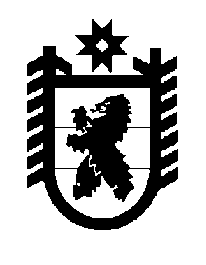 Российская Федерация Республика Карелия    ПРАВИТЕЛЬСТВО РЕСПУБЛИКИ КАРЕЛИЯРАСПОРЯЖЕНИЕот 9 июня 2017 года № 327р-Пг. Петрозаводск В целях реализации статьи 305 Федерального закона от 27 июня 
2011 года № 161-ФЗ «О национальной платежной системе»:1. Руководителям органов исполнительной власти Республики Карелия и подведомственных им государственных учреждений Республики Карелия:обеспечить перевод выплат за счет средств бюджета Республики Карелия, включающих денежное  содержание государственных гражданских служащих Республики Карелия, оплату труда иных работников, на банковские счета, операции по которым осуществляются с использованием национальных платежных инструментов; организовать работу с трудовыми коллективами по разъяснению положений законодательства о национальной платежной системе.2. Рекомендовать Законодательному Собранию Республики Карелия, Контрольно-счетной палате Республики Карелия, Центральной избирательной комиссии Республики Карелия обеспечить перевод выплат за счет средств бюджета Республики Карелия, включающих денежное  содержание государственных гражданских служащих Республики Карелия, оплату труда иных работников, на банковские счета, операции по которым осуществляются с использованием национальных платежных инструментов. 3. Рекомендовать органам местного самоуправления муниципальных образований в Республике Карелия обеспечить перевод выплат за счет средств местных бюджетов, включающих денежное  содержание муниципальных служащих, оплату труда иных работников, на банковские счета, операции по которым осуществляются с использованием национальных платежных инструментов.4. Министерству финансов Республики Карелия обеспечить координацию работы по переводу выплат за счет средств бюджетов бюджетной системы Российской Федерации на банковские счета, операции по которым осуществляются с использованием национальных платежных инструментов. Временно исполняющий обязанности
 Главы Республики Карелия                                                               А.О. Парфенчиков